Ní mór duit a chinntiú go bhfuil gach cuid den fhoirm iarratais seo comhlánaithe go hiomlán.Cáilíochtaí Acadúla/Teicniúla/Gairmiúla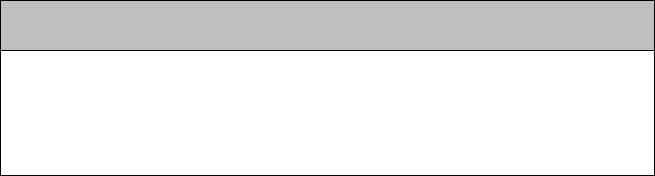 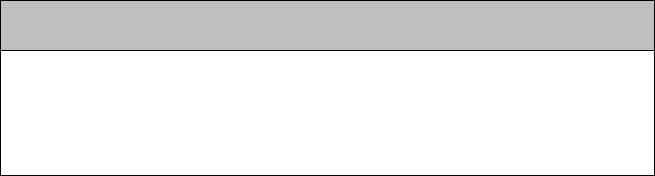 Taifead Fostaíochta:Tabhair cuntas thíos, ag tosú leis na sonraí iomlána is déanaí maidir le gach fostaíocht nó féinfhostaíocht (lena n-áirítear aon tréimhsí dífhostaíochta) idir dáta fágála an choláiste agus an dáta reatha. Níor cheart go mbeadh aon tréimhse idir na dátaí seo gan chuntas.InniúlachtaíAg baint úsáide as an spás thíos, agus tagairt á déanamh do gach ceann de na critéir inniúlachta atá leagtha amach san fhógra comórtais, cuir in iúl le do thoil eolas, taithí, scil nó gnóthachtáil nó inniúlacht, a thaispeánann go soiléir go bhfuil tú oiriúnach chun aghaidh a thabhairt ar dhúshláin Cheann Aonaid um Beartas Ionchúisimh agus Taighde in Oifig an Stiúrthóra Ionchúiseamh Poiblí.Faisnéis bhreise: (Uas. 500 focal)Tabhair faisnéis bhreise, le do thoil NACH BHFUIL  tagairt déanta dó cheana i d’iarratas a mheasann tú a bheith ábhartha mar thaca le d’iarratas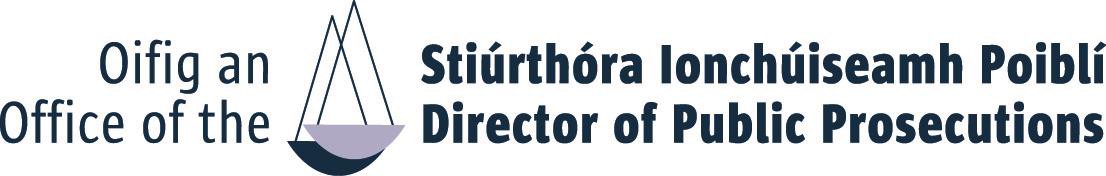 FOIRM IARRATAISCOMÓRTAS DO CHEANN AONAID UM BEARTAS & TAIGHDECOMÓRTAS 2022Ba cheart an fhoirm iarratais chomhlánaithe a chur isteach TRÍ RÍOMHPHOST chuig:Recruitment@dppireland.ietráth nach déanaí ná 3.30pm, Dé hAoine an 21 Deireadh Fómhair 2022. Mura bhfaigheann tú admháil laistigh de 24 uair ba cheart duit dul i dteagmháil leis an HR-OD ar an guthán nó trí ríomhphost.TEIDEAL:	CÉADAINM:	SLOINNEBliain & teideal cáilíochta(í)Ábhar/ábhair a tógadh sa bhliain deiridhGrádInstitiúidDáta TeidealDáta TeidealDáta TeidealDáta TeidealDáta TeidealDáta TeidealEolas Dlí Coiriúil, Oilteacht agus Féinfhorbairt (Uas. 300 focal)Scileanna Breithiúnais agus Cinnteoireachta (Uas. 300 focal)Bainistiú agus Seachadadh Torthaí (Uas. 300 focal)Ceannaireacht agus Treorú Straitéiseach (Uas. 300 focal)Caidrimh a Fhorbairt agus Cumarsáid (Uas. 300 focal)Dearbhaím leis seo go gcomhlíonaim na riachtanais go léir atá leagtha amach san Fhógra Iomaíochta chun post mar Cheannasaí Beartas Ionchúisimh agus Taighde in Oifig an Stiúrthóra Ionchúiseamh Poiblí a líonadh agus go bhfuil an faisnéis go léir a thugtar san fhoirm seo ceart.Ainm:	Dáta: